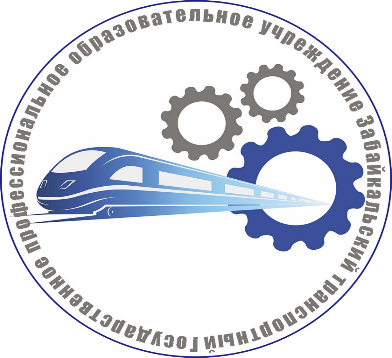 ГПОУ «Забайкальский транспортный техникум»2024-2025 учебный годобучение по программам подготовки квалифицированных рабочих, служащих за счёт бюджетных ассигнований бюджета Забайкальского края на базе 9 классовобучение по программам среднего профессионального образования за счёт бюджетных ассигнований бюджета Забайкальского края на базе 9 классовАдрес: ул. Гайдара, 4; проезд автобусами: 19, 49, 14, 10, 25 «Т» до остановки «Школа»Тел./факс: 8 (3022) 21-71-40 (добавочный - 2)     Сайт  - zabtt.zabedu.ruPS: Приёмная комиссия будет работать в главном корпусе № 1 по адресу: г. Чита – 26, ул. Гайдара, 4. Обучение и проживание обучающихся по профессиям корпуса № 2 будет проходить в корпусе № 2 по адресу: Карла Маркса, 21.№ п/пПрофессияСрок обучения№ корпуса1.23.01.06 Машинист дорожных и строительных машин1 год 10 месяцев№ 12.23.01.17 Мастер по ремонту и обслуживанию автомобилей1 год 10 месяцев№ 13.23.01.09 Машинист локомотива2 года 10 месяцев№ 24.23.01.10 Слесарь по обслуживанию и ремонту подвижного состава2 года 10 месяцев№ 25.43.01.06 Проводник на железнодорожном транспорте2 года 10 месяцев№ 26.15.01.33 Токарь на станках с числовым программным управлением1 год 10 месяцев№ 2№ п\пСпециальностьСрок обучения№ корпуса7.23.02.01 Организация перевозок и управление на транспорте2 года 10 месяцев№ 28.23.02.07 Техническое обслуживание и ремонт двигателей, систем и агрегатов автомобилей3 года 10 месяцев№ 1